Dads and Donuts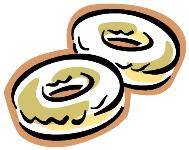 June 5th7:00 to 8:40 amDads- bring your child(ren) and join us for breakfast7:00 AM to 8:40 AM$3.00 per breakfast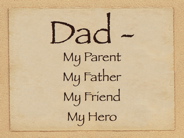 Keller GymMenu :DonutsFruit/Coffee/Tea/Juice